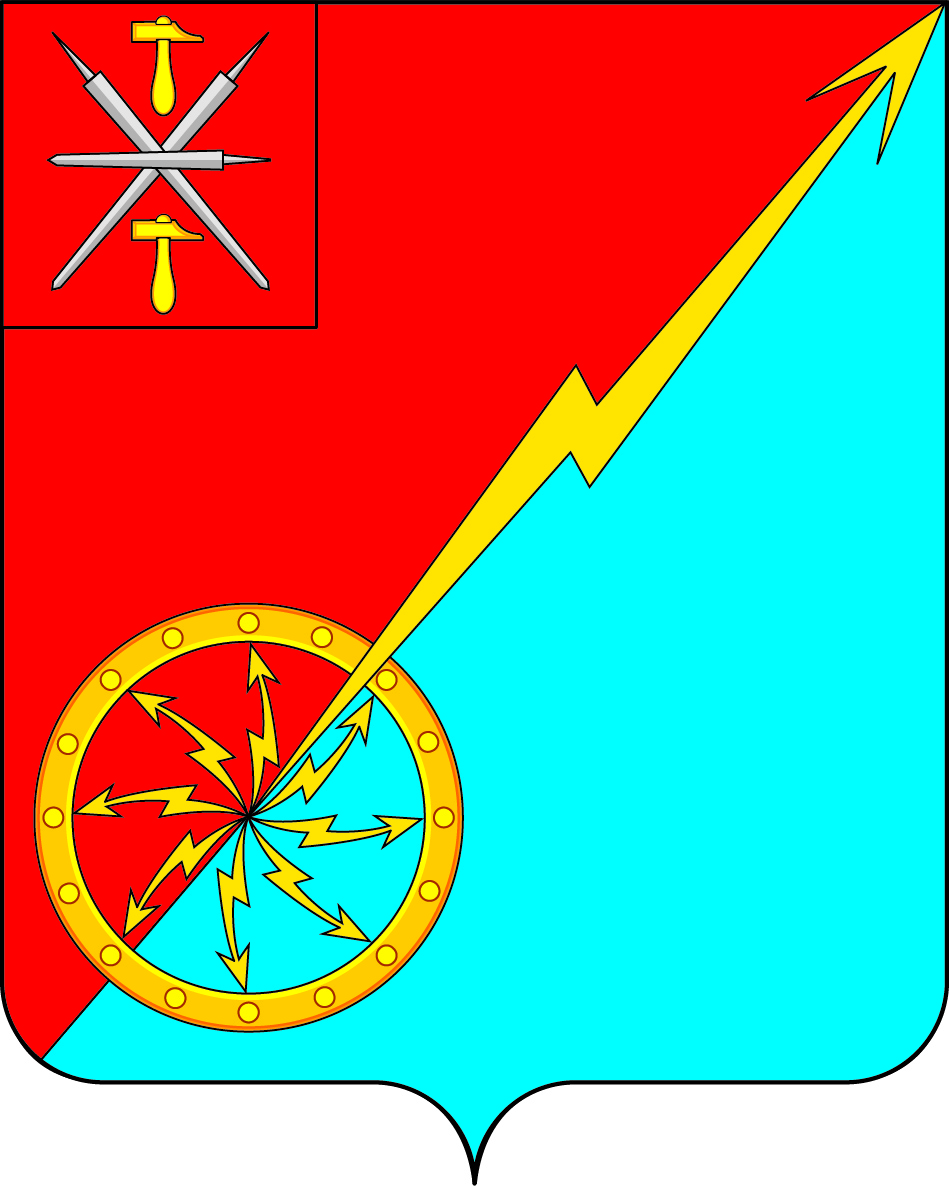 Об избрании заместителя председателя Собрания депутатов муниципального образования город Советск Щекинского районаВ соответствии со ст. 26 Устава муниципального образования город Советск Щекинского района, ст. 9 Регламента Собрания депутатов муниципального образования город Советск Щекинского района, Собрание депутатов муниципального образования город Советск  Щекинского района, РЕШИЛО:Избрать заместителем председателя Собрания депутатов муниципального образования город Советск Щекинского района депутата Гаврилину Наталью Дмитриевну.Установить, что заместитель председателя Собрания депутатов муниципального образования город Советск Щекинского района осуществляет свои полномочия на непостоянной основе.3. Настоящее решение опубликовать в официальном печатном издании -информационном бюллетене «Щекинский муниципальный вестник», разместить в сетевом издании «Щекинский муниципальный вестник» (http://npa-schekino.ru, регистрация в качестве сетевого издания: Эл № ФС 77-74320 от 19.11.2018), и разместить на официальном сайте муниципального образования город Советск Щекинского района www.mosovetsk.ru.4. Решение вступает в силу со дня его принятия.5. Контроль за выполнением настоящего решения возложить на главу муниципального образования город Советск Щекинского района.Глава муниципального образованиягород Советск Щекинского района		         	Е. В. Холаимова			Собрание депутатов муниципального образованияСобрание депутатов муниципального образованиягород Советск Щекинского районагород Советск Щекинского районаV созываV созываРЕШЕНИЕРЕШЕНИЕот 25 сентября 2023 года№ 1-04